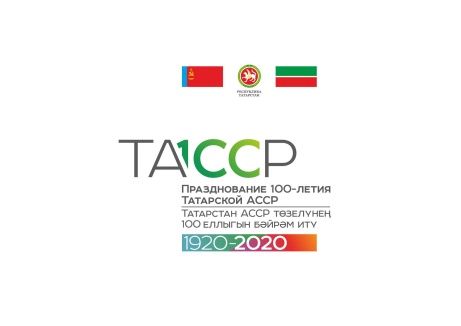 Председатель общественного Совета Госалкогольинспекции Республики Татарстан, заместитель руководителя ГБУ «Татэкспертцентр» Юрий Митюшкин одним из первых в Татарстане получил Памятный Знак «100 лет образования Татарской АССР». Памятный знак «100 лет образования Татарской АССР» учрежден решением организационного комитета по подготовке и проведению празднования 100-летия образования Татарской Автономной Советской Социалистической Республики от 16 августа 2019 года. Знак вручается лицам, внесшим существенный вклад в государственное, социально-экономическое, научное и культурное развитие Республики Татарстан. Вручение Знака производится в торжественной обстановке, в том числе в рамках республиканских и муниципальных праздничных мероприятий, посвященных празднованию 100-летия образования Татарской АССР. Знак имеет форму круга диаметром 60 мм, толщиной 3,6 – 4 мм и состоит из латунно-никелевого сплава, покрытого металлическим напылением, имитирующим золото и серебро, с многоцветными эмалями, с выпуклым буртиком с обеих сторон. На лицевой стороне Знака, в центре – цветное изображение Государственного герба Республики Татарстан, обрамленное выпуклым кантом по окружности диаметром 45 мм. По окружности Знака – надписи: слева – «ТАССР ТӨЗЕЛҮГӘ 100 ЕЛ», справа – «100 ЛЕТ ОБРАЗОВАНИЯ ТАССР», внизу – «2020». На оборотной стороне Знака, в центре – цветное изображение герба ТАССР в варианте, выполненном Баки Урманче в 1920 году, обрамленное выпуклым кантом по окружности диаметром 45 мм. По окружности Знака – надписи: слева – «ТАССР ТӨЗЕЛҮГӘ 100 ЕЛ», справа – «100 ЛЕТ ОБРАЗОВАНИЯ ТАССР», внизу – «1920».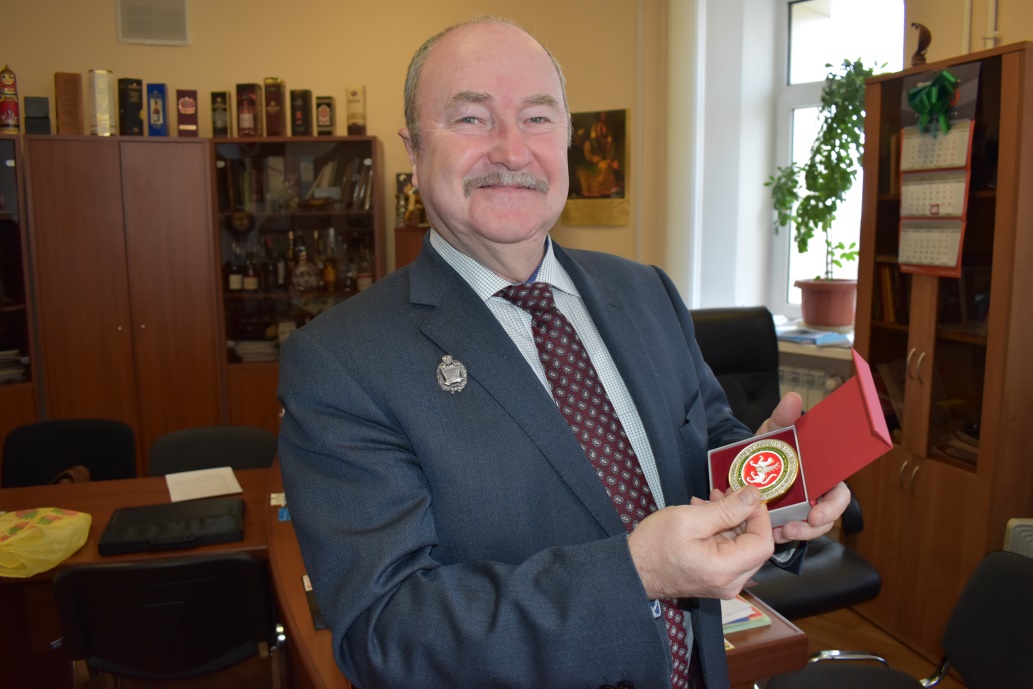 